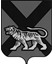 ТЕРРИТОРИАЛЬНАЯ ИЗБИРАТЕЛЬНАЯ КОМИССИЯ МИХАЙЛОВСКОГО  РАЙОНАРЕШЕНИЕ09.02.2018		                                                                                81/ 527    с. МихайловкаО назначении   членом  участковойкомиссии с правом решающего голоса избирательного участка  № 1734 Лебедевой  Е.А.            На основании решения территориальной избирательной комиссии Михайловского района от 05.02.2018 года № 79/516  «О прекращении полномочий членов участковых комиссий с правом решающего голоса избирательных участков № 1705,  № 1710,  № 1734 до истечения срока полномочий», в соответствии с пунктом 11 статьи 29 Федерального закона «Об основных гарантиях избирательных прав и права на участие в референдуме граждан Российской Федерации», решения Избирательной комиссии Приморского края от  05.02. 2018 года № 54/541«О кандидатурах, дополнительно зачисленных в резерв составов участковых комиссий Приморского края избирательных участков № 1734, с №1780 по №1799» территориальная избирательная комиссия Михайловского района          РЕШИЛА:        1. Назначить членом  участковой комиссии с правом решающего голоса избирательного  участка № 1734 из резерва составов участковых комиссий Приморского края,  избирательного участка № 1734, Лебедеву Екатерину Александровну,16.03.1986 года, образование среднее специальное; кандидатура предложена  Всероссийской политической партией «ЕДИНАЯ РОССИЯ»                     2. Настоящее решение направить в  участковую  комиссию  избирательного участка  № 1734 и разместить на официальном сайте администрации Михайловского муниципального района в разделе  «Территориальная избирательная комиссия Михайловского района»  в информационно-телекоммуникационной сети Интернет. Председатель комиссии                                                            Н.С. ГорбачеваСекретарь  комиссии                                                                     В.В. Лукашенко